Publicado en Madrid el 02/12/2022 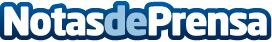 La primera edición de InMat by CIARE se clausura con éxito de acogida y representaciónAforo completo en la inauguración del foro InMat by CIARE. Representantes de todas las especializaciones estuvieron presentes. InMat by CIARE pone foco en la industrialización y la rehabilitación como la mejor forma de acabar con los problemas de la vivienda actuales
Datos de contacto:Olga Garcia 657477001Nota de prensa publicada en: https://www.notasdeprensa.es/la-primera-edicion-de-inmat-by-ciare-se Categorias: Madrid Emprendedores Recursos humanos Construcción y Materiales http://www.notasdeprensa.es